Blok 5 Logisch en probleemoplossend denkenWat leerde ik?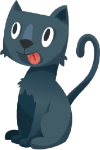 • Verhoudingen bepalen en vergelijkenVraagstukken ConstructiesTIP!Lees een vraagstuk twee keer voordat je begint op te lossen.Les 1 Verhoudingen vaststellen en vergelijken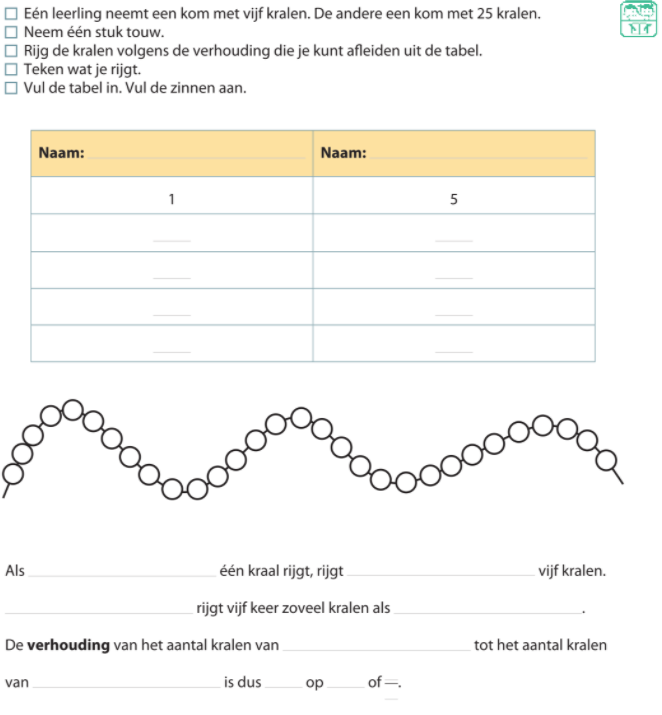 Les 2 Eigenschappen van meetkundige figuren gebruiken om vraagstukken op te lossen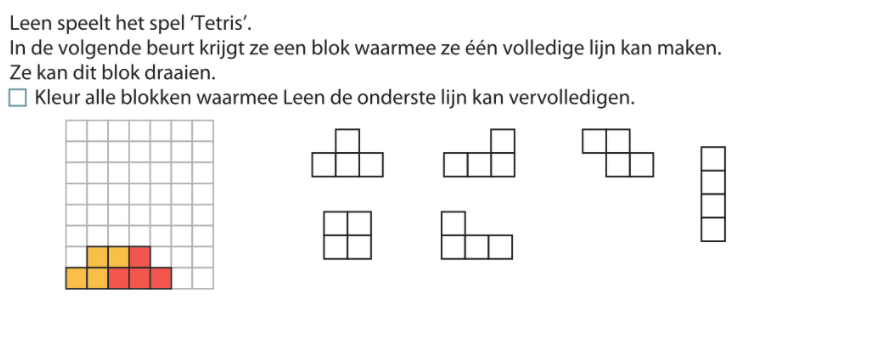 Les 16 Verhoudingen bepalen en vergelijken 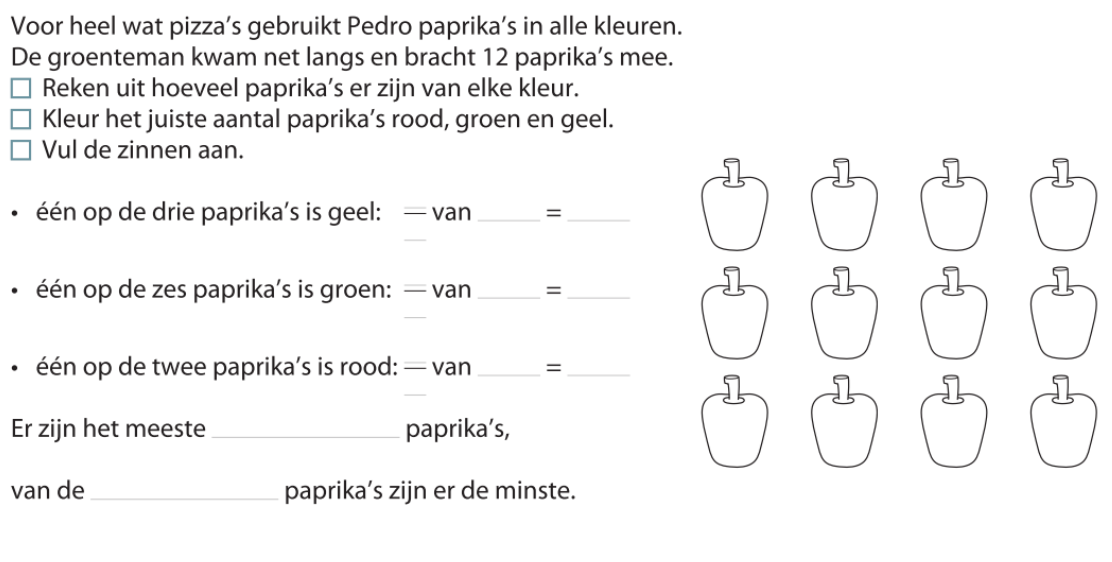 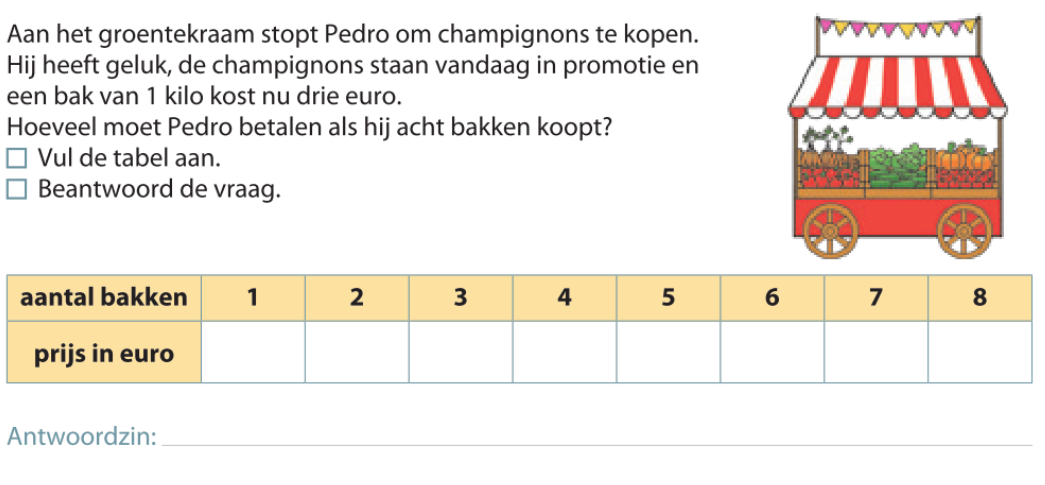 Mijn tips voor de toets!Lees elke opdracht heel goed.Herlees wanneer je iets niet goed hebt begrepen.Werk nauwkeurig en met zorg.
Tekenen doen we met een potlood.Gebruik je geodriehoek!Controleer je antwoord door je af te vragen of het kan en door na te rekenen.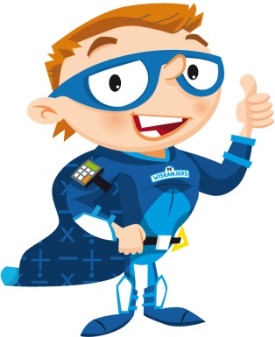 